ANEXO IV – Requerimento de matrícula para estágio de docência 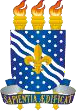 UNIVERSIDADE FEDERAL DA PARAÍBACENTRO DE EDUCAÇÃOPROGRAMA DE PÓS-GRADUAÇÃO EM EDUCAÇÃOREQUERIMENTO DE MATRÍCULA ESTÁGIO DE DOCÊNCIASr(a). Coordenador(a) do Programa de Pós-Graduação em Educação,Eu,_____________________________________________________________________________, aluno(a) regulamente matriculado(a) nº,_________________ ,no Programa de Pós-Graduação em Educação nível de _____________________________, solicito  Matrícula em Estágio de Docência no período ______________.____ . Para isso, anexo o Plano de Curso da disciplina na qual irei atuar.João Pessoa, _____/ _____ de __________________________________________________________________________________Assinatura do(a) requerente___________________________________________________________________Assinatura do(a)  professor(a) supervisor(a)/orientador(a)___________________________________________________________________Assinatura do(a)  professor(a) preceptor(a)